Бизнес-стажировка в Китае (Пекин, Шанхай)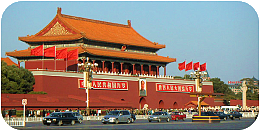 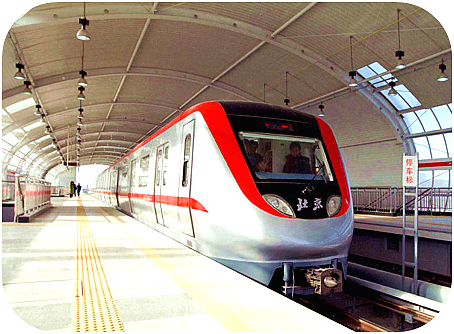 	Найти достойную работу сегодня не так просто, даже для выпускников престижных университетов, окончивших с отличием. Работодатели все больше отдают предпочтение людям с опытом, особенно с опытом работы в международной среде. Что же делать, если у Вас нет такого опыта?	Решением такой проблемы может быть стажировка. Стажировка позволяет применить все свои знания, навыки и умения, получить опыт работы, оценить свои возможности. Но найти подходящее место для стажировки ничуть не легче, чем найти работу. И в этом вопросе мы Вам готовы помочь.  	 Мы  предлагаем уникальную возможность пройти стажировку в Китае, в одной из крупных китайских или зарубежных компаний. Продолжительность такой стажировки может быть до 12 месяцев. Стажировка в Китае - это возможность погрузиться в уникальную деловую среду этой страны, узнать все тонкости ведения бизнеса в Китае. 	Ввиду быстрого и стабильного экономического роста, а также интеграции в глобальную экономику, Китай все больше становится привлекательной страной для иностранных инвесторов, частных предпринимателей, компаний и предприятий различных масштабов и направлений деятельности. Крупнейшие в мире многонациональные корпорации переводят часть своего бизнеса в Китай, компании средних размеров расширяются за счет открытия новых офисов в Китае. Новые мелкие зарубежные и местные предприятия появляются, открываются здесь практически каждый день. Поэтому существует потребность в кадрах, в молодых специалистах, готовых применить свои знания на практике. 	Огромное разнообразие предприятий и фирм в Китае  позволяет нам подбирать наиболее подходящие стажировки для людей с различными квалификациями. 	Оплачиваемые стажировки в Китае в сфере маркетинга, продаж, связей с общественностью, туризма, банковской деятельности, недвижимости, гостиничного хозяйства, СМИ, дизайна, юриспруденции и прочее - это отличная возможность получить опыт работы в китайской или иностранной компании.	Кроме того, для своих клиентов можно организовать курсы китайского языка, для того чтобы стажеры могли практиковать язык во время работы и непосредственно общаться с местным персоналом. Несмотря на то, что знание китайского языка не является обязательным требованием для того, чтобы пройти стажировку в Китае, владение языком хотя бы на начальном уровне все же приветствуется. В дальнейшем знание китайского может помочь вам  увеличить шансы в успешном трудоустройстве.	Участие в программах – стажировки в Китае – это опыт, который пригодится вам на всю оставшуюся жизнь. Работа, изучение языка и проживание в Китае прибавят веса вашему резюме  и произведут должное впечатление на работодателей. Последние - предпочитают принимать на работу людей побывавших вне своей привычной среды. Такие люди более устойчивы к стрессу и способны быстро адаптироваться к переменам. Кроме того, они ценят навыки, полученные вместе с опытом работы за рубежом. Чаще всего это навыки эффективной коммуникации и нестандартных решений в неожиданных ситуациях.	Еще одним преимуществом стажировок, которые подбираются для Вас, -  является то, что почти все стажировки оплачиваемые. Ежемесячная оплата труда стажера зависит от компании, в которой работает стажер, но в среднем варьируется от 150 до 500 долларов. С учетом относительно невысокой стоимости жизни в Китае такая сумма - это неплохой доход. 	Участников программ ждут незабываемые впечатления, особенно тех студентов, которые предпочтут проживание в китайских семьях. Это позволит им глубже окунуться в культуру  и быт страны. 	Программа бизнес - стажировки выгодна еще и тем, что это не просто «учебно-рабочая» программа, но и возможность путешествовать по Китаю. В целом, стажировка в Китае - это разносторонний опыт, который включает в себя работу в компании, изучение языка, путешествия по стране, встречи и знакомства с новыми людьми, активный отдых и много другое. Несомненно, такой опыт стоит получить!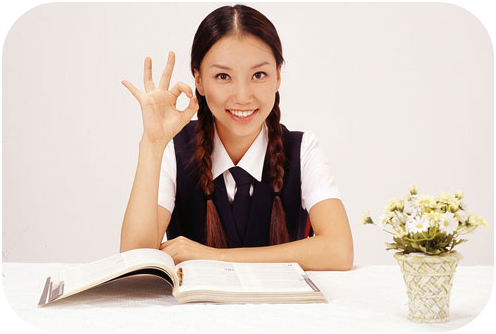 В приветственный пакет входят сумка + предварительно оплаченная СИМ – карта + предварительно оплаченный проездной билет + карта + справочная информация по городу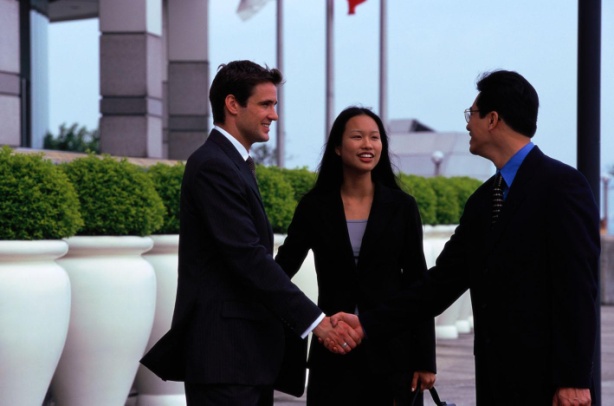 Даты начала программ на 2012год: 6 сентября, 11 октября, 1 ноября, 6 декабряНеобходимые документы для оформления:Скан первой странички загранпаспортаРезюмеФото (портрет и в полный рост)АнкетаApplication Form for Internship Program:First name:Last Name:Nationality:Gender:Date of Birth:Duration of program (how many months):Preferred starting date:!!! Curriculum Vitae!!! Send us your Resume in English via email and we will translate it into Chinese and send to the companies.Remarks:Contact informationCountry:City & Province:Zip Code:Address 1:Address 2:Home Phone:Mobile Phone:Your Email:SKYPE id:MSN id:Passport InformationPassport number:Other InformationСКАЙП id:MSN id:Degree:Your SkillsChinese language Level:Please provide more details about your previous Chinese language experiences (institution, location, number of hours):Other languages skills:Internship Intention Preferred fields of internship (advertising, communication, education, engineering, finance,marketing, media, real estate, sales, trade, etc.)First choice:Second choice:Third choice:What department would you like to work in?For what reason? :    What do you expect to gain from internship experience in China?Additional InformationHealth Conditions:* Any medical conditions (Allergies, asthma, illness, disabilities)Medication:Emergency ContactFull Name:Relationship:Tel. No.:Taken any programs with Get in2 China before?Specify here:How did you hear about us?Specify here:
Стоимость услуг агентства: 9 000 рублей                    Цены в долларах США1-3 месяца4-6 месяцев7-12 месяцевТолько подбор стажировки99816981998Полный пакетПрограмма по стажировке129819982298Комбинированная программаСтажировка + языкЗанятия китайским  языком 4 часа в неделю + 180 долларов США в месяцЗанятия китайским  языком 4 часа в неделю + 180 долларов США в месяцЗанятия китайским  языком 4 часа в неделю + 180 долларов США в месяцЧто включено:Только подбор стажировкиПолный пакет программа по стажировкеКомбинированная программаСтажировка + языкВстреча в аэропортуХХПриветственный пакетХХКурс по ориентированиюХХПодбор стажировкиХХХУроки китайского 4 час./неделяХРегистрация в полицииХХВизовая поддержкаХХХКульт/бизнес мероприятияХХПоддержка 24/7ХХСертификат по окончаниюХХХ